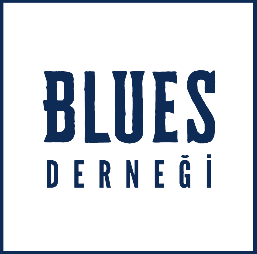 ÜYE KAYIT FORMU								                     Üye no Blues Derneği tarafından doldurulacaktırÜYE NO:	  	Blues Derneği tüzüğünü okudum. Amaç ve yükümlülüklerini kabul ettim. Üye olmak istiyorum. Aidatımı ödemeyi ve dernek çalışmalarına katkıda bulunacağımı taahhüt eder, derneğe kabulümü arz ederim.…../…../20…Adı Soyadı:İmza(Aşağıdaki kısım Blues Derneği tarafından doldurulacaktır)……/.…../20.… tarih ve …….…… sayılı yönetim kurulu kararıyla üyeliğe kabul edilmiştir.Yönetim Kurulu Başkanı ADI / SOYADI T.C. KİMLİK NO DOĞUM YERİ / TARİHİ  ANNE ADI UYRUĞU / MEDENİ HALİ ÖĞRENİM DURUMU MESLEĞİ KAN GRUBU CEP TELEFONU E-POSTA ADRESİ İKAMETGÂH ADRESİ Üye olma sebebiniz Katkı verebileceğiniz konular